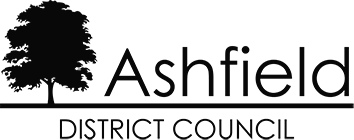 Strategic Housing and Employment Land Availability Assessment (SHELAA) Methodology and Site AssessmentsUpdated 2021ContentsIntroductionPage no.Achievability assessment	14Estimating the development potential of each site	14Overcoming constraints	19Stage 3: Windfall Assessment	21Stage 4: Assessment ReviewIdentifying developable and deliverable sites	22Timeframe for development	23SHELAA Review	23Stage 5: Final Evidence Base	24Contacts	25AppendicesAppendix A: Site Submission Form	29Appendix B: Stage 1 Assessment Criteria	35Appendix C: Stage 2 Assessment Criteria	41Appendix D: Glossary of Terms and Abbreviations	47Appendix E: Hucknall SHELAA Reports	see websiteAppendix F: Kirkby SHELAA Reports	see websiteAppendix G: Sutton SHELAA Reports	see websiteAppendix H: Rural SHELAA Reports	see websiteThis page is intentionally left blank.IntroductionWhat is a Strategic Housing and Economic Land Availability Assessment (SHELAA)?The National Planning Policy Framework (NPPF) and associated Planning Practice Guidance (PPG)1 - Housing and Economic Land Availability Assessment, sets out that Local Planning Authorities should:‘have a clear understanding of the land available in their area through the preparation of a Strategic Housing and Economic Land Availability Assessment’.PPG, para 2 sets out that the assessments form a key component of the evidence base to underpin policies in development plans for housing and economic development, including supporting the delivery of land to meet identified need for these uses.This methodology updates and replaces both the Nottingham Outer Strategic Housing Land Availability Assessment Methodology (July 2008) and the Nottingham Core Housing Market Area – Strategic Housing Land Availability Assessment (SHLAA), July 2008.The approach ensures that all land is consistently assessed together as part of the Plan preparation process to identify which sites are the most suitable and deliverable for a particular use (PPG, para 1).Key outputs of the assessmentsThe SHELAA report enables the Council to gather information on sites and potential development locations. Key outputs include:a comprehensive list of sites submitted for development by the public, developers and external agencies, with associated location /constraints maps;an assessment of each site in terms of its availability, suitability, achievability and therefore whether it has the potential to be developed;detailed information on site constraints which show assessment outcomes have been evidenced and justified;an assessment of the potential type and quantity of development, including reasonable estimates of build rates / densities, any barriers to delivery, potential mitigation methods or further need for consultation/clarity.1 Planning Practice Guidance Housing and economic land availability assessment, updated 22nd July 2019How the SHELAA inform future plansThe assessments will form a critical part of the evidence base for the emerging Ashfield Local Plan and will help to inform strategies for growth, infrastructure and investment. The resulting assessments ultimately enable sustainable site selection from a pool of achievable sites to meet the assessed needs.It is important to note that SHELAAs do not represent planning policy and do not determine whether a site will be allocated or granted permission for development. The assessments provide information on the range of sites available, if they are suitable for development, and if they are achievable within the plan period. The Development Plan Documents (for Ashfield the Local Plan) will determine which sites are most suitable to meet identified needs and help to deliver the Council’s Vision for future growth. SHELAAs are just one of the key evidence base documents utilised in addressing future growth and Plan preparation.The SHELAA is an ongoing process and any information is correct at a point in time. Should further information come to light as part of the process, this may change the overall availability, suitability or achievability of the sites identified.MethodologyHow the SHELAA is carried outThe SHELAA methodology is based on the methodology as set out in national Planning Policy Guidance and in the flow chart below (Figure 1). The following sections expand upon the standard methodology, providing additional clarification of the approach. Unless otherwise stated each stage relates to the assessment of both housing and economic uses.The focus of the SHELAA methodology is on Stages 1 and 2. The assessment and findings relating to Stages 3, 4, and 5 are documented in separate reports related to each stage (see sections 3, 4 and 5 of this report for further details).Figure 1- Methodology flow chart included in the PPG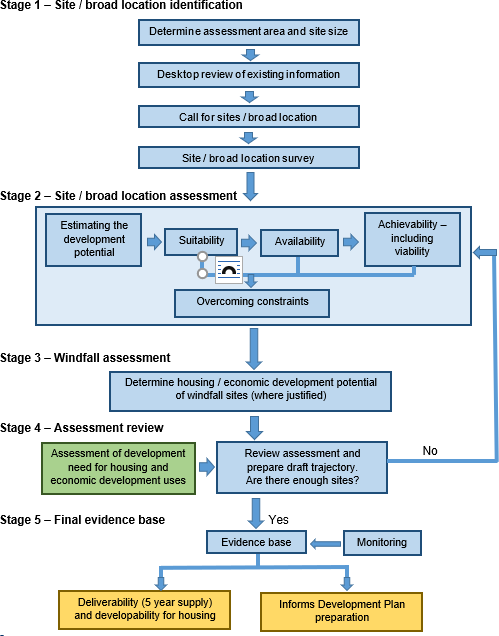 Source: http://planningguidance.communities.gov.uk/wp-content/uploads/2014/land-availability.jpgStage 1: Site IdentificationGeographical area for assessmentThe area selected for the assessment is the plan-making area, which for Ashfield is the administrative boundary of Ashfield District (Figure 2).Ashfield falls within the Nottingham Outer Housing Market Area (Figure 2), which also includes the districts of Mansfield and Newark and Sherwood. An economic relationship2 also exists with Mansfield District Council, and to a lesser extent with Newark and Sherwood. However, all three local authorities are at different stages in their Local Plan preparation and as such there are no proposals for a joint plan covering these areas.Figure 2 – Nottingham Outer Housing Market Area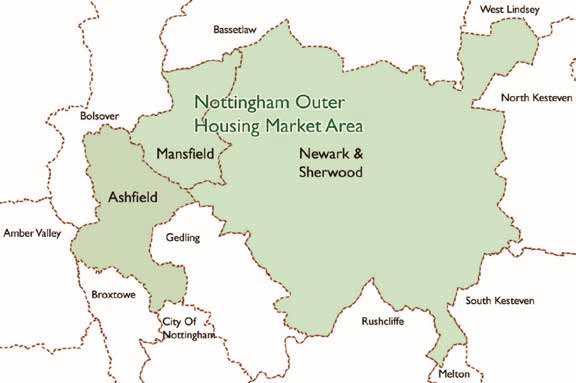 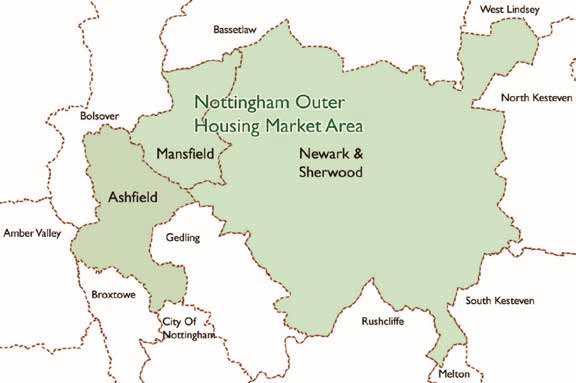 As part of the duty to cooperate, the Outer Nottingham Area local authorities (Mansfield, and Newark and Sherwood) have been consulted on the revised SHELAA methodology adopted by Ashfield District Council (ADC). There is ongoing dialogue and a Statement of Common Ground3 to inform and shape the respective local plans and evidence base documents.2 Functional Economic Market Area.3 Statement of Common Ground between Ashfield District Council, Mansfield District Council and Newark & Sherwood District Council, November 2018There are also strong links between the Hucknall part of Ashfield District and the Greater Nottingham area. Consequently, in drafting the methodology, Ashfield has considered the Review of Greater Nottingham SHLAAs 20194 undertaken by Arup and has taken into account response from the Nottingham Core authorities to the proposed methodology.Size of sites to be assessedThe Council is required to assess a range of different site sizes from small- scale sites to opportunities for large-scale developments such as village and town extensions and new settlements where appropriate. As such, a size threshold has not been imposed as part of the assessment.Who has the Council worked with?The following list of stakeholders are involved from the earliest stages of Plan preparation, including the evidence base in relation to land availability:developers;those with land interests;land promoters;local property agents;local communities;partner organisations;Local Enterprise Partnerships (LEP);businesses and business representative organisations;parish and town councils; andneighbourhood forums preparing neighbourhood plans.The Council has undertaken a desktop review so as to be proactive in identifying potential sites in broad locations that could potentially be brought forward for development.Types of sites and sources of dataThe PPG (para 11) states that the assessment should consider all available types and sources of data that may be relevant in the assessment process. However, the following may be particularly relevant (the list in Table 1 is not exclusive):4 Greater Nottingham Authorities Review of Greater Nottingham SHLAAs Final Report Final, July 2019Table 1: Potential Data SourcesCall for sitesIn addition to the sources of data listed in the table above (Table 1), the Council undertakes a call for sites on a regular basis. The call for sites is an opportunityfor developers, landowners, site promoters and interested parties to submit land for consideration through the SHELAA process. The call for sites is kept ‘open’ as an ongoing process and as such, any sites submitted after the commencement of the annual SHELAA review will be assessed at the next review.A copy of the current site submission form is attached at Appendix A.Desktop review and site surveyThe comprehensive list of sites, derived from data sources and the call for sites, will be assessed (where appropriate) against national policies and designations to establish which have reasonable potential for development. Sites are then assessed through a more detailed site survey to:rationalise any inconsistent information gathered through the call for sites and desktop assessment;get an up to date view on development progress (where sites have planning permission). This is undertaken in a separate annual Housing Land Monitoring Report (HLMR) for Ashfield;have a better understanding of what type and scale of development may be appropriate;gain a more detailed understanding of deliverability, any barriers/ constraints and how they could be overcome;identify further sites with potential for development that were not identified through data sources or the call for sites. In this respect local planning authorities can be proactive in approaching landowners and gauge any interest in submitting other potential sites for consideration.The following information and characteristics will be recorded when undertaking the desk-top review or carrying out the site survey:site address, size and boundaries;current land use and character;land uses and character of surrounding area;any existing development on site;land ownership (constraints e.g. ransom strip, leased or tenanted);physical constraints (e.g. contamination, steep slopes, flooding, natural features of significance, location of infrastructure/utilities);potential environmental constraints;where relevant, previous planning history;consistency with current development plan ‘saved’ policies;access/highways;proximity to local services and other infrastructure, such as public transport;initial assessment of whether the site is suitable for a particular type of use or as part of a mixed-use development.Table B1 in Appendix B sets out the assessment criteria for the Stage 1 desktop review /site survey.Sites excluded at Stage 1 assessmentThe PPG is clear that the SHELAA should identify as many sites as possible and that sites should not be excluded from the assessment simply because of current policy designations. However, footnote 6 of the NPPF5 excludes from the ‘presumption in favour of sustainable development’ areas or assets of particular importance. Not all areas/sites listed in footnote 6 are relevant for Ashfield District. Table 2 below sets out which of these are applicable and are considered to be a ‘Major Constraint’ for the purpose of the stage 1 assessment. Green Belt has been excluded from this list as it tightly constrains several key settlements, and as a result may be prohibitive to achieving a sustainable growth strategy for the District.Table 2: Major Constraints5 Foot note 6, NPPF: Areas or assets of particular importance - habitats sites (and those sites listed in paragraph 176) and/or designated as Sites of Special Scientific Interest; land designated as Green Belt, Local Green Space, an Area of Outstanding Natural Beauty, a National Park (or within the Broads Authority) or defined as Heritage Coast; irreplaceable habitats; designated heritage assets (and other heritage assets of archaeological interest referred to in footnote 63); and areas at risk of flooding or coastal change.Any site wholly affected by any of the major constraints criteria will be excluded from the assessment. Where a site is partially affected or adjacent to a major constraint, the individual SHELAA reports will set out assumptions in relation to whether the whole site is considered non-developable, or whether a reduced yield might be appropriate. This will be dependent on the extent of the major constraint. For SSSIs, Impact Risk Zones are not identified as part of the SHELAA but will be taken into account at later stages in the development plan process, such as Sustainability Appraisal.The SHELAA will be ‘policy off’ in nature, meaning that policy considerations will be identified and taken into account but will not be used to exclude any sites from the assessment. Any policy designations should be noted, for example Green Belt, as the constraint could severely restrict or prevent development. Policy considerations may be taken into account to influence the timescales for development taking place.Sites with existing planning permission or those under construction are considered to be suitable for development and as such will not be assessed.Stage 2: Site AssessmentIntroductionThe bulk of the assessment takes place during stage 2, where the focus is on determining whether the SHELAA sites are considered as ‘available, suitable and achievable’ over the 15 year Plan period. Stage 2 assessment will also:take account of the findings from the desktop/site survey review of possible impacts and opportunities that might arise from the development;estimate the number of homes or amount of economic land potential on each site, and how any identified constraints might be overcome.The methodology for the Stage 2 assessment is set out in detail in Appendix C. The methodology employs a Red, Amber, Green (RAG) approach to the assessment of the sites both in terms of the individual assessment of a site’s availability (paragraphs 4.8 – 4.15 below), suitability (paragraphs 4.16 – 4.26 below) and achievability (paragraphs 4.27 – 4.34 below) as well as an overall RAG conclusion (Table 3 below).	Individual site assessments can be found in Appendix E (Hucknall), Appendix F (Kirkby), Appendix G (Sutton) and Appendix H (Rurals).The objective of the stage 2 site assessment is to identify key constraints to delivery, such as significant access constraints. Where a key constraint exists, the site will be identified as red and excluded from consideration for future development, at this point in time. However, there may be instances where a ‘red site’ could be deemed suitable if appropriate mitigation measures were implemented. Where this is the case, it will be the responsibility of the site promoters to identify what mitigation measures are proposed to enable development, and demonstrate how this can be achieved. In this instance the assessment can be updated to reflect a change from ‘red’ to ‘amber’. The one exception to this is set out in paragraph 4.13 below, which identifies that ‘where there is no intention expressed from the landowner to sell or develop the site’, the site will be excluded from the process until information to the contrary is submitted.An overall SHELAA conclusion will be set out for each site as shown in Table 3 below.Table 3: SHELAA ConclusionGeneral caveats relating to the Stage 2 assessmentThe assessments informing the SHELAA are based on known information at a point in time. Site specific information will be refined as and when more information becomes available and included in any subsequent review of the document. Changes may affect delivery, yield and trajectory findings.As part of the on-going detailed assessment, constraints may be identified that could impact on availability, suitability or achievability but this does not necessarily rule a site out.Before these ‘potential’ sites are progressed as possible Local Plan allocations, they will require further investigation and input from the site promoters to demonstrate how identified issues can be resolved.Availability AssessmentDetermining if a site is available for development is the first part of the assessment.Planning Practice Guidance (para 19) considers a site to be available for development;“when, on the best information available (confirmed by the call for sites and information from land owners and legal searches where appropriate), there is confidence that there are no legal or ownership impediments to development”.For the purposes of the above, legal/ownership problems can include unresolved multiple ownerships, ransom strip, rights of access, tenancies, leases and operational requirements of landowners.As part of the site submission process landowners were asked to identify the timescale in which they anticipate their land being available for development to commence on site. The timescales have been categorised as follows:Within 5 yearsWithin 5 – 10 yearsWithin 10 – 15 yearsBeyond 15 years or unknownWhere the landowner(s) have been identified, have confirmed the site is available within the next 15 years and there are no legal issues the site will be classified ‘green’.A site is classified as ‘red’, not available, where there is no intention expressed from the landowner to sell or develop, or where land ownership details are currently not known. These sites will be excluded at this stage in the process and will not be assessed for suitability or achievability.Some sites may not be straight forward, for instance sites in multiple ownership or with long lease - in these circumstances will be considered as potentially available and be scored as ‘amber’. Further information will be sought to clarify the position before any identification for a Local Plan allocation.The findings from the availability assessment will be categorised using the RAG method (para’s 4.2 to 4.4) as set out in Appendix C, Table C1 which also identifies the availability assessment criteria.Suitability AssessmentTo assess a site’s suitability for development, PPG (para 18) identifies that a site can be considered suitable if it would provide an appropriate location for development when considered against relevant constraints and their potential to be mitigated.When considering constraints, the Council will consider the information collected as part of the initial desk-top review/site survey (as set out in para3.17 of this document), as well as other relevant information, such as:national planning policy, set out in the National Planning Policy Framework and supporting Planning Policy Guidance;appropriateness and likely market attractiveness for the type of development proposed;contribution to regeneration priority areas;potential impacts including the effect upon landscape features, nature and heritage conservation;the adopted development plan (taking into account of how up to date the local planning policies are6);whether a site is allocated in an existing development plan7 (and where there is a reasonable prospect of the site being developed for the purpose in question).The main criteria informing the suitability assessment includes a high level assessment of highway accessibility; flood risk (predominantly from water courses); topographical constraints; loss of an existing use that is not surplus to requirements; compatibility with the surrounding uses; access to existing local service and public transport; and to have reasonable prospects of being able to6 The adopted Local Plan at the time of writing is the Ashfield Local Plan Review 2002, (saved policies).7 The PPG identifies that sites in existing plans or with planning permission can generally be consider suitable for development. (para 3.018.20190722).connect to existing utilities infrastructure networks (gas, water, electricity and telecommunications / broadband).In respect of highway issues, the Council will liaise with Nottinghamshire County Council (NCC) Highways Authority to seek views on site access in accordance with the most up to date highway design guidance. Consideration will also be taken regarding adjoining land in order to enable comprehensive development, and to avoid sterilisation of any potential future development land.Where development proposals do not align with either the principles or guidance set out in NCC’s Highway Design Guide, it is unlikely that the Highways Authority will be supportive of the proposal. This is in the interest of the users of the highway network and its primary role in providing safe and effective transport for all.In respect of access to existing local services, the Council will liaise with Nottinghamshire County Council (NCC) Performance, Intelligence and Policy Team. Sites will be considered in respect of their distance via walking(within 800m) to a primary school, post office, GP/health centre, convenience store and bus stop (with a regular service), and also their travel time (within 30mins) via public transport to a secondary school, further education college, supermarket, retail area and hospital. Employment sites will only be considered in respect of access to a regular public transport service. Additionally, a judgement will also be made about the site’s potential to deliver new local services as part of any development.The findings from the suitability assessment will be categorised using the RAG method (para’s 4.2 to 4.4) as set out in Appendix C, Table C2 which also identifies the suitability assessment criteria.Where there is a strong indication that there is no likelihood of providing a suitable access to the site, or there are other ‘red’ factors such as the proposed use is not compatible with adjoining uses, these sites will be excluded at this stage in the process and not assessed for achievability.   As stated in paragraph 4.3 above, there may be instances where a ‘red site’ could be deemed suitable if appropriate mitigation measures were implemented. Where this is the case, it will be the responsibility of the site promoters to identify what mitigation measures are proposed to enable development, and demonstrate how this can be achieved.Where a site is assessed as suitable, it will be categorised as ‘green’. Sites with extant planning permission have been presumed suitable as they will have already been subject to more stringent assessment through the planning application process.In some instances, there could be scope to provide a suitable access or mitigation to make the site suitable, in these instances the site will be classified as ‘amber’. Further information is likely to be required if the site is selected as a potential Local Plan allocation.Suitability will not be assessed, where sites are deemed to be unavailable.Achievability AssessmentPlanning Practice Guidance (para 20) sets out that:“A site is considered achievable for development where there is a reasonable prospect that the particular type of development will be developed on the site at a particular point in time. This is essentially a judgement about the economic viability of a site, and the capacity of the developer to complete and let or sell the site over a certain period.”An achievability assessment will be carried out where a site is first found ‘available or potentially available’ and ‘suitable or potentially suitable’.Achievability will be considered through discussions with external stakeholders, and individual correspondence with the parties that have submitted sites, where necessary.The timescale tranches identified in paragraph 4.11 will be used as a starting point in assessing the timescale for potential commencement of delivery on site.The findings from the achievability assessment will be categorised using the RAG method (para’s 4.2 to 4.4) as set out in Appendix C, Table C3 which also identifies the achievability assessment criteria. Achievability is highly dependent on the expectations of the developer, landowner(s) and local authority (acting on behalf of the wider community) and this is reflected in the assessment.Where a site is assessed as having a good prospect of being achievable it will be categorised as ‘green’. Developer involvement or interest in bringing a site forward can be considered a good indication of achievability.Sites with potential abnormal site costs will be classified as ‘amber’ to reflect that there may be viability issues (requiring a lower land value or possibly some form of financial support e.g. grant funding).Where a site in unlikely to commence delivery within the Plan period (15 years) it will be classed as ‘red’.Estimating the development potential of each sitePlanning Practice Guidance (para 16) sets out that:“The estimation of the development potential of each identified site should be guided by the existing or emerging plan policy including locally determined policies on density. When assessing development potential,plan makers should seek to make the most efficient use of land in line with policies set out in the National Planning Policy Framework.”The development potential is a significant factor that affects economic viability of a site/broad location and its suitability for a particular use. Therefore, assessing achievability (including viability) and suitability can usefully be carried out in parallel with estimating the development potential.”Housing sitesFor Ashfield, the following gross to net development ratios (see Table 4 below) have been utilised based on site size. This allows for items such as roads, green infrastructure and sustainable drainage systems to be taken into account when identifying the developable land available on a site. These ratios have been drawn up in discussion with stakeholders at Developer Panels and successfully applied to past SHLAAs. Should further robust evidence be received, the ratios may be updated. Specific site considerations may provide individual authorities reason to deviate from the ratios below, and this will be clearly set out where necessary.Table 4: Gross to net development ratiosDensity is also used to calculate the housing potential of a site. Currently for Ashfield, the approach is set out in the Ashfield Local Plan Review, 2002 ‘saved’ policy HG4. Densities on sites of 0.4 hectares and greater, within the walking distance below from District Shopping Centres, Robin Hood Line Stations or Nottingham Express Transit Rail stops will be:40 dwellings per hectare within 400m34 dwellings per hectare within 1 km30 dwellings per hectare elsewhereThese densities reflect a conservative approach in order to avoid over estimating potential delivery. They are considered to be consistent with the objectives of the NPPF, paragraph 123, to optimise use of land.Where a developer or landowner provides a density figure, supported by an appropriate masterplan/sketch scheme, the Council may use this instead of the above assumptions. Where planning permission has been granted, the density provided will reflect the consented development scheme.Housing build rate assumptionsThe Council has analysed housing delivery in Ashfield district over a 3 year period in order to establish a basis for assumptions made in relation to the timescale of housing delivery and annual build rates. The Council has also liaised with landowners, agents and developers of sites submitted for consideration as future housing allocations in the emerging Local Plan. More detailed information on the approach used can be found in the Council’s Housing land Supply: Explanatory Paper (January 2016).Table 5 below illustrates Ashfield’s approach to annual delivery rates. These are applied in the absence of any alternative site specific information being made available to the Council.Table 5: Annual delivery rates assumptionsThe total annual delivery on any one site will depend on the availability of other similar schemes and the ability of the market demand in Ashfield District at any point in time. This will need to be monitored as part of the annual Housing Land Monitoring Report (HLMR) and, where relevant, the housing trajectory will be adjusted.Employment developmentEmployment development sites to be assessed may include office, industrial, warehousing, retail, leisure, and cultural sites. For the purposes of this assessment each site will be assessed in the context of its likely function and likely use class as set out in the Town and Country Planning (Use Classes) Order 1987 (as amended).Employment development potentialThe analysis of employment sites will reflects a variety of considerations including environmental/historical constraints, access, availability, neighbouring uses, and potential attraction to the market. Information will be utilised from a wide variety of sources including:Employment land studies;Past employment land/economic studies;Retail and leisure studies;Planning Applications;Property Reports submitted with planning applications;Property particulars;Ashfield DC Employment Land Monitoring Reports;Planning Constraints Maps which includes information on environmental and historic designations;Flood Maps.The analysis takes into account the ‘Developable Area’. This reflects that:On a large scheme, land will be required for principle estate roads, structural boundary landscaping, drainage features such as balancing ponds and any other land that cannot be used for development purposes. (Gross developable area)Within a specific plot on a scheme, an existing industrial estate or on a site with highway access, the amount of land that is available for usable floorspace will be limited. This reflects that within the specific plot boundary there will be a requirement for on-site landscaping, car parking and service yards to support the specific development.Gross developable areaThe gross developable area can vary significantly dependent on the nature of the site. Plots on existing business parks/industrial estates will be 100% developable as the infrastructure is already in place. On large greenfield sites, it may fall to 75% or even less dependent on the need for buffer landscaping, SuDS and estate roads.Decisions on the gross developable area reflect the information that is known about the specific site. This includes information supplied with the SHELAA form, planning applications, developer’s particulars in terms of the layout of the site and information from developers on the developable area. If detailed information is not known, the Council has adopted the same approach as has been taken in the employment land study to considering gross to net adjustments . This is reflected in the Table below.Gross to Net Adjustments for Employment LandIf necessary, the gross developable area will be further refined as additional information becomes available on the likely density of development.Net development assumptionsA further adjustment from the gross developable area is necessary to consider what floor space can be developed in a site. This reflects that part of the gross developable area will be required to provide car parking, landscaping and service areas for HGV specific to the plot.Unless specific information is available, the general assumption in the SHELAA is that 40% of a gross development area can be developed to provide usable floorspace.Industrial and warehouses (Use Class8 B1c, B2 and B8) are assumed to be single storey and therefore 40% of the gross developable are can be utilised to derived the anticipated developable floorspace.Example One - General industrial siteSite Area - 10,000 sq. m (1 Hectare)8 Town & Country Planning (Use Classes) Order 1987, as amendedSite coverage - 40% Building –One storeyFloor area - 10,000 sq. m site plot x 40% = 4,000 sq. m gross external area of the building (0.4 hectares)In Ashfield, offices (Use Class B1a/b) are likely to be two or three storey and be located on a business park.	Consequently, it will be assumed for offices, that while the site coverage will be 40% the building will be two storey. Consequently, double the developable floor space can be achieved on the site9.Example Two – Offices on a business park.Site Area - 2,000 sq. m Site coverage - 40% Building – two storeyFloor area 2,000 sq. m site plot x 40% = 800 sq. mTwo storey 2 x 800 = 1,600 sq. m gross external area of the building.In cases where a mix of B uses are assessed as potentially appropriate on a single site an average of the densities for the appropriate uses will be taken and multiplied by the site area.The SHELAA utilises the above approach to arrive at a conclusion on the developable area of non residential sites submitted. This approach is more relevant to out of town centre locations than to town centre. However, this approach is considered robust, as experience indicates that SHELAA sites that come forward for non-residential uses are likely to be in out of town centre locations.A similar approach of assuming 40% of the gross developable area can be utilises is adopted to retail and leisure/cultural uses.It is stressed that an alternative approach may be taken based on more specific information provided by the party submitting the site where:Specific information is available regarding a site.For town centre sites, additional evidence is sought and obtained. (This may result in the gross to net floorspace that is much higher).For retail sites, additional evidence is sought and obtained.For leisure uses, additional evidence is sought and obtained. (Leisure/cultural uses and floor space can vary considerably dependent on the specific use).Overcoming constraints9 Floorspace reflects will reflects the gross external floor area of the building.Where constraints have been identified, due consideration has been given to how these might be overcome. The table below sets out several identified constraints and how these could be dealt with.In cases where substantial issues are identified with the site, which may have financial / viability implications, these will be referred back to the landowner to provide further information.Stage 3: Windfall AssessmentWith regards to housing windfall sites, the NPPF (paragraph 70) states that:“Where an allowance is to be made for windfall sites as part of anticipated supply, there should be compelling evidence that they will provide a reliable source of supply. Any allowance should be realistic having regard to the strategic housing land availability assessment, historic windfall delivery rates and expected future trends. Plans should consider the case for setting out policies to resist inappropriate development of residential gardens, for example where development would cause harm to the local area.”The Council’s approach to windfall sites is set out in the Housing Land Supply: Explanatory Paper, and may be updated in subsequent studies as required.Stage 4: Assessment ReviewPlanning Practice Guidance (para 24) provides advice on how the site assessments should be appraised, expressing that:“Once the sites and broad locations have been assessed, the development potential of all sites can be collected to produce an indicative trajectory. This should set out how much housing and the amount of economic development that can be provided, and at what point in the future (i.e. within years 1 to 5, 6 to 10, and 11 and beyond). An overall risk assessment should be made as to whether sites will come forward as anticipated.”If any shortfalls within the final projections are identified, then various elements of the scope of the assessment will be revisited.An insufficient number of sites may require previously rejected sites and areas of investigation to be brought forward and included within the assessments. Any additional sites brought forward at this stage would be assessed by the same procedure as the sites originally included.Identifying developable and deliverable sitesParagraph 67 of the NPPF notes that planning policies should identify a supply of:specific, deliverable sites for years one to five of the plan period; andspecific, developable sites or broad locations for growth, for years 6-10 and where possible, for years 11-15.For a site to be considered as deliverable, sites for housing should beavailable now, offer a suitable location for development now, and be achievable with a realistic prospect that housing will be delivered on the site within five years. Sites that are not major development and sites with planning permission should be considered deliverable until permission expires, unless there is clear evidence that homes will not be delivered within five years (e.g. they are no longer viable, there is no longer a demand for the type of units or sites have long term phasing plans). Sites with outline planning permission, permission in principle, allocated in the development plan or identified on a brownfield register should only be considered deliverable where there is clear evidence that housing completions will begin on site within five years. (NPPF, Annex 2: Glossary).For a site to be considered developable it should be in a suitable location for development and there should be a reasonable prospect that the site is available and could be viably developed at the point envisaged. (NPPF, Annex 2: Glossary).Where a site is subject to a severe constraint to development in its entirety, i.e. a ‘red’ constraint, then it will be classed as non-developable. Where a site isless than entirely subject to a red constraint, deliverability will be based on assessing the remainder of the site, with any yield adjusted accordingly.Timeframe for developmentSites will be categorised on an individual basis utilising a standard trajectory method, indicating annual yield at a specific point in time. This process will follow on from the SHELAA and documented in a separate report. Each site will be classified based on their ability to come forward:Within 0 - 5 yearsWithin 6 - 10 yearsWithin 11 - 15 yearsWithin 0 - 5 years - For sites to be allocated within the 0 - 5 year time frame they must be realistic development opportunities. Sites will be put in this time frame if:They are under construction or have planning permission and the developer intends to develop;ORThe site is suitable and available now and achievable within five years, consistent with the definition of ‘deliverable’ in the NPPF.Within 6 - 10 years - Sites will be put in this time frame if:The site has planning permission, but, after discussion with the applicant, it is no longer their intention to develop the site within 5 years;ORThe site may only be available in this slightly longer time period or is more likely to be achievable or suitable later in the plan period due to existing policy or site restrictions, for example.Within 11 - 15 years - Sites will be put in this time frame if the site may only be available in a longer timeframe or is more likely to be achievable or suitable later in the plan period due to existing policy or site restrictions, greater than those placed in the 6 –10 years category as above.SHELAA ReviewThe assessments will be reviewed as and when required or where necessary. If evidence is provided which demonstrates that an identified constraint can be overcome, this will be taken into account in the review and may result in a sites assumptions and timeframe for development being changed.Stage 5: Final Evidence BaseThe final SHELAA report will present the Council’s assessment of housing and employment land and will provide the information required by paragraph 26 of the Planning Practice Guidance which identifies that the assessment should:include a list of all sites or broad locations considered, cross-referenced to their locations on maps;provide an assessment of each site or broad location, including: where these have been discounted, evidence justifying reasons given;include where these are considered suitable, available and achievable, the potential type and quantity of development, including a reasonable estimate of build out rates, setting out how any barriers to delivery could be overcome and when;provide an indicative trajectory of anticipated development based on the evidence available.ContactsIf you wish to know more about the SHELAA or any aspect of the Local Plan you can contact us in a number of ways:Write to us at:	Forward Planning Team,Ashfield District Council, Urban Road,Kirkby-in-Ashfield, Nottingham, NG17 8DA.Visit the website:	www.ashfield.gov.ukE-mail us at:	localplan@ashfield.gov.ukTelephone us at:	01623 457381, 457382, 457383This page is intentionally left blank.AppendicesThis page is intentionally left blank.Appendix A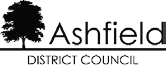 STRATEGIC HOUSING AND EMPLOYMENT LAND AVAILABILITY ASSESSMENT (SHELAA)SITE SUBMISSION FORMUse a separate form for each site.The Council is seeking to identify land that might be suitable for housing (including gypsy, traveller and travelling showperson’s sites) and employment development. Please complete this form if you wish to have a site assessed for its suitability for development.All sites submitted will undergo a site visit and submission of this form will be regarded as permission to carry out such a visit unless specifically stated otherwise by the party submitting the site.Previously submitted sitesIf you have previously submitted your land/site for potential development through the Strategic Housing Land Availability Assessment (SHLAA), the Strategic Housing land Availability Assessment for Travellers, or the Strategic Employment Land Availability Assessment (SELAA) process, you STILL need to complete this form. If you have a site reference number or site address for land which has previously been submitted, please quote that reference/address on the response form and provide details of anything that has changed since you last submitted the site. If you do not confirm that you still wish for a site to be considered for development, we will have to remove it from the SHELAA database in order to comply with the General Data Protection Regulations.If your site is on previously developed land (as defined in the National Planning Policy Framework) and you wish it to be considered for housing development, it will also be automatically considered for inclusion on the Councils Brownfield Land Register in accordance with the Town and Country Planning (Brownfield Land Register) Regulations 201710.The SHELAA assessment is an important evidence source to inform plan making, but does not determine whether a site should be taken forward as an allocation in the Local Plan or the relevant Development Plan Document. This is because not all sites considered in the assessment will be suitable for development (e.g. because of policy/physical constraints or if they are unviable). It is the role of the assessment to provide information on the range of sites which are available to meet10 For the purpose of the Brownfield Land Register, other ancillary uses can be included, providing that housing is the main purpose of the development.need, but it is for the development plan itself to determine which of those sites are the most suitable to meet those needs.PLEASE COMPLETE YOUR NAME AND CONTACT DETAILSWhat are you submitting your site to be considered for? (Please tick)Site Information (Please include a plan to a scale of 1:1250/1:2500 showing the exact site location and boundary marked in red)Timescale. When do you consider the site will be available for development?Site Description (Please give as much detail as possible)Economic Viability of the SiteKnown Site Constraints (Please give as much detail as possible)Site AccessibilityPlease provide details of all relevant landowners.Please indicate why you feel the site is suitable for your proposed use (please set out any additional information you consider relevant, e.g. photos, plans or text)Privacy Notice – General Data Protection Regulation 2016 (GDPR) / Data Protection Act 2018 (DPA) - Privacy Notice.Under the GDPR and DPA, Ashfield District Council, Urban Road, Kirkby in Ashfield, Nottingham, NG17 8DA is a Data Controller for the information it holds about you. We will use the information provided by you for considering the preparation of development plan documents and/or supplementary planning documents. The lawful basis under which the Council uses personal data for this purpose is Public Task.Your data will be held indefinitely. Information relating to the site will be deleted once it is completed or has been withdrawn. Subject to some legal exceptions, you have the right to request a copy of the personal information the Council holds about you; to have any inaccuracies corrected; to have your personal data erased; to place a restriction on our processing of your data; to object to processing; and to request your data to be ported (data portability). The information provided by you may also be used for other functions carried out by the Council in accordance with GDPR and DPA. For more information about how the Council may use your data and to learn more about your rights please see the Council’s Privacy Statement www.ashfield.gov.uk/privacy.If you have any concerns or questions about how your personal data is processed, please contact the Council’s Data Protection Officer at the above address or by email to dpo@ashfield.gov.uk. If you are dissatisfied with the Council’s response, you can complain to the Information Commissioner's Office in writing to: Information Commissioner's Office, Wycliffe House, Water Lane, Wilmslow, Cheshire SK9 5AF or by telephone 0303 123 1113 (local rate) or 01625 545 745.Signed:………………………………………………………..Dated:…………………………………Name:……………………………………………………………………………………………PLEASE RETURN THIS FORM, INCLUDING A SITE PLAN (SCALE 1:1250 or 1:2500) TO:Forward Planning Team, Ashfield District Council, Urban Road,Kirkby-in-Ashfield, Nottingham, NG17 8DA.Email: localplan@ashfield.gov.ukTelephone: 01623 457381, 457382, 457383Stage 1 Assessment CriteriaAppendix BN.B. Sites with existing planning permission or those under construction are generally considered to be suitable for development and as such will be excluded from assessment.Table B1 – Desktop Review / Site SurveyMajor ConstraintsLocation, Character and Land UsePlanning PolicyAccess to Services, Green Space and UtilitiesImpact on Natural and Built Environment11 All categories will apply to housing sites. Employment sites will only be assessed against public transport with a regular service.12 The Traveline National Dataset (TNDS) has been utilised to identify public transport timetables for bus, light rail and tram services (in Great Britain). It does not include national rail or coach services.13 Employment sites will not be considered against these categories.Physical ConstraintsOtherAchievabilityThis page is intentionally left blank.Appendix CStage 2 Assessment CriteriaThe objective of the RAG classification is to identify areas of key concern. A ‘red’ will exclude a site from consideration for future development, at this point in time. There may be instances where a ‘red site’ could be deemed suitable if appropriate mitigation measures were implemented. Where this is the case, it will be the responsibility of the site promoters to identify what mitigation measures are proposed to enable development, and demonstrate how this can be achieved. The one exception to this is set out in paragraph 4.13.N.B. Tick only one box (red, amber or green) for each subject matter.Table C1 – Availability CriteriaTable C2 – Suitability Criteria14 The Traveline National Dataset (TNDS) has been utilised to identify public transport timetables for bus, light rail and tram services (in Great Britain). It does not include national rail or coach services.15 A site which currently has no access to services, but has a potential yield of 400 dwellings should be identified as having moderate access, as it is anticipated that a new bus stop (or another public transport node) could be included as part of any new development. A site which currently has no access to services, with a potential yield of under 400 dwellings will be identified as having poor access to services, unless it can be demonstrated that the site (either alone or in combination with other sites) can deliver a new local services within 800m of the site.16 In addition to classified SPAs/SACs there is a possible potential SPA ‘Sherwood Forest’ - any sites within 400m of this will be scored as a red.17 Where a Nationally Designated Natural Asset (NDNA) affects a significant proportion of the site it will score a red. Where a NDNA only affects a small proportion of a large site it will score amber.Table C3 – AchievabilityThis page is intentionally left blank.Appendix DGlossary of Terms and AbbreviationsAgricultural Land Classification: The Agricultural Land Classification provides a framework for classifying land according to the extent to which its physical or chemical characteristics impose long-term limitations on agricultural use. The principal physical factors influencing agricultural production are climate, site and soil. These factors together with interactions between them form the basis for classifying land into one of five grades; Grade 1 land - excellent quality, Grade 2 land - very good quality, Grade 3a land – good quality, Grade 3b land - moderate quality, Grade 4 land - poor quality and Grade 5 land - very poor quality.Natural England’s Post 1988 Agricultural Land Classification (England) Maps sets out specific grades, though the information is very limited. As such, where appropriate, the East Midlands Region 1:250,000 Agricultural Land Classification maps where utilised, however this Map does not provide site specific information and does not subdivide Grade 3 land.Annual Monitoring Report (AMR): A report which is produced annually to establish what is happening now and what may happen in the future and compare trends against LDF polices to determine if changes need to be made.Ancient Woodland: Ancient woods are those where there is believed to have been continuous woodland cover since at least 1600AD (Woodland Trust).Annual Monitoring Report (AMR): A report which is produced annually to establish what is happening now and what may happen in the future and compare trends against existing Local Plan policies to determine if changes need to be made.Brownfield Land: A general term used to define land which has been previously developed. (see previously developed land definition)Deliverable: To be considered deliverable, sites for housing should be available now, offer a suitable location for development now, and be achievable with a realistic prospect that housing will be delivered on the site within five years. In particular:sites which do not involve major development and have planning permission, and all sites with detailed planning permission, should be considered deliverable until permission expires, unless there is clear evidence that homes will not be delivered within five years (for example because they are no longer viable, there is no longer a demand for the type of units or sites have long term phasing plans).where a site has outline planning permission for major development, has been allocated in a development plan, has a grant of permission in principle, or is identified on a brownfield register, it should only be considered deliverablewhere there is clear evidence that housing completions will begin on site within five years.Density: The intensity of development in a given area. Usually measured, for housing, in terms of number of dwellings per hectare.Designated Heritage Asset: A World Heritage Site, Scheduled Monument, Listed Building, Protected Wreck Site, Registered Park and Garden, Registered Battlefield or Conservation Area designated under the relevant legislation.Developable: To be considered developable, sites should be in a suitable location for housing development with a reasonable prospect that they will be available and could be viably developed at the point envisaged.Development Plan: Is defined in section 38 of the Planning and Compulsory Purchase Act 2004, and includes adopted local plans, neighbourhood plans that have been made and published spatial development strategies, together with any regional strategy policies that remain in force. Neighbourhood plans that have been approved at referendum are also part of the development plan, unless the local planning authority decides that the neighbourhood plan should not be made.Duty to Cooperate: This duty requires local authorities and other public bodies to work together on planning issues in the preparation of the Local Plan.Evidence Base: The Local Plan should be based on adequate, up-to-date and relevant evidence about the economics, social and environmental characteristics and prospects of the area.Green Belt: An area of land surrounding a City having five distinct purposes:To check unrestricted sprawl of large built up areas;To prevent neighbouring towns from merging into one another;To assist in safeguarding the countryside from encroachment;To preserve the setting and special character of historic towns, and;To assist in urban regeneration by encouraging the recycling of derelict and other urban land.Greenfield: Greenfield land is land which has never previously been developedGreen Space: Including Neighbourhood Parks, Destination Parks and Natural Green Spaces as identified in Ashfield District Council’s Public Open Space Strategy (2016 – 2026).Ha (Hectare): An area 10,000sq. metres or 2.471 acres.Heritage Asset: A building, monument, site, place, area or landscape identified as having a degree of significance meriting consideration in planning decisions, becauseof its heritage interest. It includes designated heritage assets and assets identified by the local planning authority (including local listing).Historic Environment: All aspects of the environment resulting from the interaction between people and places through time, including all surviving physical remains of past human activity, whether visible, buried or submerged, and landscaped and planted or managed flora.International, national and locally designated sites of importance for biodiversity: and locally designated sites including Local Wildlife Sites.Landscape Character: As identified in the Greater Nottingham Landscape Character Assessment (2009)Local Housing Need: The number of homes identified as being needed through the application of the standard method set out in national planning guidance (or, in the context of preparing strategic policies only, this may be calculated using a justified alternative approach as provided for in paragraph 60 of this Framework).Locally Designated Natural Assets: Local Nature Reserves (LNR), Tree Preservation Orders (TPO), Local Wildlife Sites (LWS), Regionally Important Geology Sites (RIG)Local Planning Authority: The public authority whose duty it is to carry out specific planning functions for a particular area. All references to local planning authority include the district council, London borough council, county council, Broads Authority, National Park Authority, the Mayor of London and a development corporation, to the extent appropriate to their responsibilities.Local Plan (Plan): Comprises a Written Statement and a Policies Map. The Written Statement includes the Authority’s detailed policies and proposals for the development and use of land together with reasoned justification for these proposals.Local Nature Reserve (LNR): Established by a Local Authority under the powers of the National Parks and Access to the Countryside Act 1949.Local Services: Includes a Primary School, Post Office, GP/Health Centre, Convenience Store and Public Transport with a regular service.Local Wildlife Site (LWS): Site of local importance for nature conservation or geology identified by the Nottinghamshire Biological and Geological Records Centre. They were formally known as Sites of Importance for Nature Conservation (SINC).Main Urban Area: For the purpose of the 2002 Ashfield Local Plan Review the three towns of Hucknall, Kirkby-In-Ashfield and Sutton-In-Ashfield with boundaries defined on the Proposals MapMajor development: For housing, development where 10 or more homes will be provided, or the site has an area of 0.5 hectares or more. For non-residential development it means additional floorspace of 1,000m2 or more, or a site of 1 hectare or more, or as otherwise provided in the Town and Country Planning (Development Management Procedure) (England) Order 2015.Minerals Safeguarding Area: An area designated by Minerals Planning Authority which covers known deposits of minerals which are desired to be kept safeguarded from unnecessary sterilisation by non-mineral development.Named Settlements: The settlements of Jacksdale, Selston and Underwood, New Annesley, Brinsley and Bestwood as defined on the Proposals Map in the 2002 adopted Ashfield Local Plan Review.Nationally Designated Natural Assets: Special Areas of Conservation, Special Protection Areas, and Ramsar sites, Sites of Special Scientific Interest (SSSIs), Ancient Woodlands, Designated Green Space and Historic Parks and Gardens.National Planning Policy Framework (NPPF): Sets out the Government’s planning policies for England and how these are expected to be applied. Providing a framework within which local people and their accountable councils can produce their own distinctive local and neighbourhood plans, reflecting the needs and priorities of their communities.Neighbourhood Plan: Neighbourhood planning is a new approach to planning, which relates to the use of land in local areas such as a parish or a neighbourhood.	It gives local people the opportunity to influence how aneighbourhood develops through the planning system. Using their local knowledge, the community can shape and influence the place where they live, determining what needs to be protected and what needs to change. Within the context of national and local strategic planning policies, it allows people to come together and say where they think new houses and businesses should go and what they should look like.Planning Policy Guidance (PPG): Replacement for PPS with the aim of being more accessible and simpler to use by having greater clarity.Previously Developed Land (PDL): Land which is or was occupied by a permanent structure, including the curtilage of the developed land (although it should not be assumed that the whole of the curtilage should be developed) and any associated fixed surface infrastructure. This excludes: land that is or was last occupied by agricultural or forestry buildings; land that has been developed for minerals extraction or waste disposal by landfill, where provision for restoration has been made through development management procedures; land in built-up areas such as residential gardens, parks, recreation grounds and allotments; and land that was previously developed but where the remains of the permanent structure or fixed surface structure have blended into the landscape.Priority habitats and species: Species and Habitats of Principle Importance included in the England Biodiversity List published by the Secretary of State under Section 41 of the Natural Environment and Rural Communities Act 2006. The National Planning Policy Framework, paragraph 174 includes a requirement for plans to promote the conservation, restoration and enhancement of priority habitats, ecological networks and the protection and recovery of priority species; and identify and pursue opportunities for securing measurable net gains for biodiversity.Public Transport with a regular service: Public transport with an hourly off peak service and a 30 minute AM and PM peak times service (700-900 and 1600-1800). The Traveline National Dataset (TNDS) has been utilised to identify public transport timetables for bus, light rail and tram services (in Great Britain). It does not include national rail or coach services.Setting of a Heritage Asset: The surroundings in which a heritage asset is experienced. Its extent is not fixed and may change as the asset and its surroundings evolve. Elements of a setting may make a positive or negative contribution to the significance of an asset, may affect the ability to appreciate that significance or may be neutral.Services (via public transport): Includes a Secondary School, Further Education, Supermarket, Retail Area and Hospital,Significance (In relation to Heritage Assets): The value of a heritage asset to this and future generations because of its heritage interest. That interest may be archaeological, architectural, artistic or historic. Significance derives not only from a heritage asset’s physical presence, but also from its setting.Site of Special Scientific Interest (SSSI): The designation under Section 28 of the Wildlife and Countryside Act, 1981, of an area of land of special interest by reason of its flora, fauna, geological or physical features.Special Areas of Conservation (SACs): Areas which have been given greater protection under the European legislation of The Habitat's Directive. They have been designated because of a possible threat to the special habitats or species which they contain and to provide increased protection to a variety of animals, plants and habitats of importance to biodiversity both on a national and international scale.Special Protection Areas (SPA): Areas classified under regulation 15 of the Conservation of Habitats and Species Regulations 2017 which have been identified as being of international importance for the breeding, feeding, wintering or the migration of rare and vulnerable species of birds.Sustainability Appraisal (SA): Appraise the social, environmental and economic effects of the strategies and policies in local development documents from the outset of the preparation process.Tree Preservation Order(TPO): Is an order made by a local planning authority in England to protect specific trees, groups of trees or woodlands in the interests of amenity. An Order prohibits the cutting down, topping and lopping of the tree(s).Utilities: including gas, water, sewer, electricity, telephone and telecommunications.Windfall Allowance: Previously developed sites that have not been specifically identified as available through the development plan process.NB. If you are viewing this online, Appendices E, F, G and H (the SHELAA Reports) can be view in a separate link on the web site.Ashfield District Council Urban RoadKirkby In Ashfield Nottinghamshire NG17 8DAType of SitePotential data sourceExisting housing and economic development allocations and sitedevelopment briefs not yet with planning permissionLocal and Neighbourhood Plans; Pending planning applications; Development briefsHousing Land Monitoring Report Employment Land Monitoring Report.Planning permissions for housing and economic development that are unimplemented or under constructionPlanning application;Development starts e.g. Building Control recordsHousing Land Monitoring Report Employment Land Monitoring Report.Planning applications that have been refused or withdrawnPlanning application recordsLand in the local authority’s ownershipLocal authority recordsSurplus and likely to become surplus public sector landNational register of public sector land Engagement with strategic plans of other public sector bodies such as county councils, central government, national health service, policy, fire services, utilities providers, statutoryundertakersSites with permission in principle, and identified brownfield landBrownfield land registers (parts 1 & 2) National Land Use Database Valuation Office databaseActive engagement with sectorVacant and derelict land and buildings (including empty homes, redundant and disused agricultural buildings, potential permitted development changes, e.g. offices to residential)Local authority empty property register English House Condition Survey.National Land Use DatabaseCommercial property databases (eg estate agents and property agents) Valuation Office databaseActive engagement with sectorPlanning applications for prior approvals.Additional opportunities in established uses (e.g. making productive use ofunder-utilised facilities such as garage blocks)Ordnance Survey maps; Aerial photography;Site surveysBusiness requirements and aspirationsEnquiries received by local planning authority Active engagement with sectorSites in rural locationsLocal and neighbourhood plans; Ordnance Survey maps;Aerial photography; Site surveys.Large scale redevelopment and redesign of existing residential or economic areasLocal and neighbourhood plans; Ordnance Survey maps;Aerial photography; Site surveys.Sites in and adjoining villages or rural settlements and rural exception sitesPrevious SHLAA / SHELAA studiesPotential urban extensions and new free standing settlementsPrevious SHLAA / SHELAA studiesSites previously included or rejected in the SHLAA/ SHELAA processPrevious SHLAA / SHELAA studiesCategoryReason for exclusionSites of Special Scientific Interest (SSSI)Designated by Natural England under theWildlife and Countryside Act 1981 and protected by law.Special Area of Conservation (SAC), Special Protection Area (SPA), and possible potential Special ProtectionAreas (ppSPA)European Designated Sites - Strictly protected under the EC Habitats Directive.Scheduled Monuments (nationally important sites as listed by Historic England)Irreplaceable historical assets. The NPPF states that substantial harm to or loss of designated heritage assets, including scheduledmonuments should be wholly exceptional.Ancient WoodlandsIrreplaceable habitats protected by legislation and the NPPF.Historic Parks and GardensHistorical assets protected by legislation and the NPPF.Designated Local Green SpaceProtected green areas which are of particular importance to local communities anddesignated in Local or Neighbourhood Plans and comply with the requirements of the NPPFAssessmentConclusionNot available, and/orNot suitable for proposed use without mitigation, and/orUnlikely to be achievable.RedPotentially available, and/orPotentially suitable – further investigation required, and/orPotentially achievable.AmberAvailableSuitable – no known constraints for proposed useAchievable.GreenSite SizeGross to Net Development RatioBelow 0.4ha100%Between 0.4ha – 2.0ha90%Between 2.0ha – 10.0ha75%Over 10.0ha60%Site size/house typesDwellings per year1 - 4 houses21 - 4 flats45 - 10 houses55 - 10 flats1010 – 499 houses35>10 flats50>500 dwellings80TypeRatioOther aspectsServiced plot on an industrial estate with suitable road frontage.100%Area of land that could be subdivided into service plots with suitable road frontage.100%Land allocated for employment use where a single user could be in the market100%All land to be taken by a single user, surplus areas to be kept for expansion.Large area of land on industrial estate too big for single scheme, having regard to the other buildings on the estate.95%Provision for a spur road.Major undeveloped part of industrial estate or extension to industrial estate.90%Provision for roads and landscaping to one or more sides.Small local allocation, requiring infrastructure.90%Provision for spur road but landscaping likely to be minimal.Level site allocated for industrial estate.85%Provision for spur road and landscaping.Site allocated for industrial estate where terracing or bunding required80%Provision for spur road and landscaping.Land allocated for business park with high landscape quality75%Provision for spur road and extensive landscaping, balancing ponds etc.ConstraintAction required to overcome constraintsPotential sewage infrastructure capacity issuesDevelopers are required to demonstrate there is adequate waste water capacity both on and off the site to serve the development and that is would not lead to problems for existing or new users.In some circumstances it may be necessary for developers to fund studies to ascertain whether the proposed development will lead to overloading of existing waste water infrastructure.Conservation Area or Listed Building / heritage constraint (including their setting)Liaise with Ashfield District Council and/or Nottinghamshire County Council Conservation Officers to establish the level of impact and whether further studies are required to assess the impact. This should be fed into the design of the scheme.Habitat sites falling within NPPF para 176All sites will be required to undertake a Habitats Regulations Assessment.Potential contamination issuesAdditional assessment (Phase 1 desk-top study) should be undertaken to establish the level of the contamination, and any mitigation measures incorporated into the design of any scheme.Potential ecological and landscape issuesAdditional landscape and ecological studies should be undertaken to establish the level of constraint and mitigation measures incorporated into the design of any scheme, for example, biodiversity off-setting.Groundwater and surface water riskFurther assessment would be required on a site by site basis and mitigation measures incorporated into the design of the development.FloodingAny site located in flood zone 2 will be subject to the sequential test and suitable mitigation incorporated into any scheme. Sites in flood zone 3 are considered unsuitable for development (except water compatible uses and essential infrastructure where the exceptions test has been met).All new major development will be required to provide suitable Sustainable Urban Drainage Schemes (SuDS) incorporated into the design of the development. Where sites do have areas of flooding, the built development should not take place on these areas.The advice from the Lead Local Flood Authority is that surface water flooding is very unlikely to preventdevelopment as it can be mitigated. However, it may affect the number of dwellings and the layout of a site.High risk coal mining areasHigh risk coal mining areas are designated when there are hazards that could affect a new development, such as: mine entries with potential zones of influence, surface hazards, shallow and probable shallow coal mine workings and geological features such as fissures and break lines. The identification of a hazard on site may affect the potential yield from the site.Minerals safeguarding areaThe delivery timescale of a site may be affected if it is located within a minerals safeguarding area.a) Housingb) Employmentc) Gypsy/ Traveller sited) Travelling Showman’s sitee) Mixed-use (please specify uses in Q.4d)a) Site addressb) OS Grid referencec) Site area (Hectares)d) Net developable area (hectares), excluding principal estate roads, boundary landscaping, balancing ponds etc.(if known)e) SHLAA / SELAA Ref (for updates only if previously submitted)f) Is the site currently being promoted? If so, by who (e.g. Landowner, Agent; on behalf on a landowner, developer etc).Within 5 YearsWithin 5-10 YearsWithin 10-15 yearsBeyond 15 years orunknowna) What is the site’s current use?b) What was the site’s previous use?c) Is there any existing development on the site? If yes, please give details.d) What is the proposed use of the site (e.g. housing, employment, gypsy and traveller, etc). Is the site proposed to be a single or mixed-use site?e) Is the site currently tenanted or leased? If yes, please give details.f) Does the site have any past or current planning applications covering it? If yes, please give details, including application numbers if possible.a) Is a developer willing to invest in the site? If yes, please give details.b) Has a developer already invested in the site? If yes, please give details.c) How many dwellings/units/pitches/plots is the developer hoping to develop/provide?a) Are you aware if there are any site contamination issues? If yes, please give details.b) Are there any land ownership constraints e.g. Ransom Strips?*Please provide all landowner details in response to question 8.c) Do all landowners consent to the development of the site?*Please provide all landowner details in response to question 8.d) Does the site have any “bad” neighbouring uses (e.g heavy industry, motorways)? If yes, please give details.e) Are you aware of any flooding history on the site (including surface water flooding)? If yes, please give details.f) Does the site have any topographical constraints (e.g. severe level changes)? If yes, please give details.g) Other known constraints?a) Does the site have access to an adopted highway? If yes, please give details.b) Is the area serviced by public transport? If yes, please give details.d) Does the site have access to utility services? (e.g. gas, electricity, water, sewerage) If yes, please give details.d) Are you aware of any restrictive covenants within or adjacent to the site? If yes, please give details.Subject MatterAssessment CriteriaCommentsIs the site excluded due to a ‘Major constraint’Sites of Special Scientific Interest (SSSI)Is the site excluded due to a ‘Major constraint’Special Area of Conservation (SAC), Special Protection Area (SPA) and possible potential Special Protection Areas (ppSPA)Is the site excluded due to a ‘Major constraint’Scheduled Monuments (nationally important sites as listed by Historic England)Is the site excluded due to a ‘Major constraint’Ancient WoodlandsIs the site excluded due to a ‘Major constraint’Historic Parks and GardensIs the site excluded due to a ‘Major constraint’Designated Local Green SpaceSubject MatterAssessment CriteriaCommentsLocation in relation to settlements as defined by the Ashfield Local Plan Review (ALPR) 2002Main Urban Area (with boundary)Location in relation to settlements as defined by the Ashfield Local Plan Review (ALPR) 2002Main Urban Area Fringe (outside but adjoining boundary)Location in relation to settlements as defined by the Ashfield Local Plan Review (ALPR) 2002Named Settlement (within boundary)Location in relation to settlements as defined by the Ashfield Local Plan Review (ALPR) 2002Named Settlement Fringe (outside but adjoining boundary)Location in relation to settlements as defined by the Ashfield Local Plan Review (ALPR) 2002Separated from Main Urban Area / Named Settlement boundaryProximity to town centres and major public transport nodes (for the purpose of applying density assumptions, dph – dwelling per hectare)Within 400m of a major transport node or District Shopping Centre (min 40 dph)Proximity to town centres and major public transport nodes (for the purpose of applying density assumptions, dph – dwelling per hectare)Within 1km of a major transport node or District Shopping Centre (min 34 dph)Proximity to town centres and major public transport nodes (for the purpose of applying density assumptions, dph – dwelling per hectare)Over 1km of a major transport node or District Shopping Centre (min 30 dph)Greenfield / Brownfield100% Greenfield SiteGreenfield / BrownfieldPredominantly Greenfield (more than 70%)Greenfield / BrownfieldGreenfield/BrownfieldGreenfield / BrownfieldPredominantly Brownfield (more than 70%)Greenfield / Brownfield100% Brownfield landSetting - Land use and character of surrounding areaResidentialSetting - Land use and character of surrounding areaOther (specify)Current Land Use (or previous use if vacant)AgricultureCurrent Land Use (or previous use if vacant)Other (specifiy)Current Land Use (or previous use if vacant)Built structures (specify)Current Land Use (or previous use if vacant)Previous use (if vacant)Subject MatterAssessment CriteriaComments2002 ALPR allocation / policy designationGreen Belt2002 ALPR allocation / policy designationCountryside2002 ALPR allocation / policy designationOther relevant policies (specify - e.g. employment, open space, allotments)JUS-t (Selston) Neighbourhood PlanRelevant policies (specify)Teversal, Stanton Hill & Skegby Neighbourhood PlanRelevant policies (specify)Planning Application StatusPlanning permission resolved to be granted subject to signing a S106 agreementPlanning Application StatusLapsed planning permissionPlanning Application StatusNo planning permissionSubject MatterAssessment CriteriaCommentsPrimary schoolAccess to local services via walking - 800m / 10mins.11 (Source: NCC Performance, Intelligence & Policy Team)Post officeAccess to local services via walking - 800m / 10mins.11 (Source: NCC Performance, Intelligence & Policy Team)GP/ Health centreAccess to local services via walking - 800m / 10mins.11 (Source: NCC Performance, Intelligence & Policy Team)Convenience storeAccess to local services via walking - 800m / 10mins.11 (Source: NCC Performance, Intelligence & Policy Team)Public transport12 with a regular service (hourly off peak & a minimum of 30mins at peak times)Access to services via public transport - within 30mins travel time.13(Source: NCC Performance, Intelligence & Policy Team)Secondary schoolAccess to services via public transport - within 30mins travel time.13(Source: NCC Performance, Intelligence & Policy Team)Further educationAccess to services via public transport - within 30mins travel time.13(Source: NCC Performance, Intelligence & Policy Team)SupermarketAccess to services via public transport - within 30mins travel time.13(Source: NCC Performance, Intelligence & Policy Team)Retail AreaAccess to services via public transport - within 30mins travel time.13(Source: NCC Performance, Intelligence & Policy Team)HospitalAccess to Green Space (Source: ADC Open Space Strategy and GIS Mapping)Site within 480m (6 mins walk) from neighbourhood park/green space(identify if site has a play area or not)Access to Green Space (Source: ADC Open Space Strategy and GIS Mapping)Site within 1000m (12-13 mins walk) from a destination park/ green space / play areaAccess to Green Space (Source: ADC Open Space Strategy and GIS Mapping)Site within 480m (6 mins walk) from area of natural green spaceAccess to utilities(Source: Service providers)Assumed access to utility servicesAccess to utilities(Source: Service providers)No current access to utility servicesSubject MatterAssessment CriteriaCommentsAgricultural land classification (Source: DEFRA agricultural land classification maps at magic.gov.uk and ADC GIS mapping)DEFRA Grade 1Agricultural land classification (Source: DEFRA agricultural land classification maps at magic.gov.uk and ADC GIS mapping)DEFRA Grade 2Agricultural land classification (Source: DEFRA agricultural land classification maps at magic.gov.uk and ADC GIS mapping)DEFRA Grade 3Agricultural land classification (Source: DEFRA agricultural land classification maps at magic.gov.uk and ADC GIS mapping)DEFRA Grade 4Agricultural land classification (Source: DEFRA agricultural land classification maps at magic.gov.uk and ADC GIS mapping)DEFRA Grade 5Heritage AssetsListed Building(Source: ADC GIS mapping informed by Historic England)(Source: ADC GIS mapping informed by Historic England)Conservation Area(Source: ADC GIS mapping informed by Historic England)Registered Park and Garden(Source: ADC GIS mapping informed by Historic England)Scheduled Monument(Source: ADC GIS mapping informed by Historic England)Local Heritage AssetNatural Assets(Source: ADC GIS mapping informed by Nottinghamshire Biological and Geological Records Centre, Natural England, Historic England and Planning Records)Site of Special Scientific Interest (SSSI)Natural Assets(Source: ADC GIS mapping informed by Nottinghamshire Biological and Geological Records Centre, Natural England, Historic England and Planning Records)Local Nature Reserve (LNR)Natural Assets(Source: ADC GIS mapping informed by Nottinghamshire Biological and Geological Records Centre, Natural England, Historic England and Planning Records)Regionally Important Geological Site (RIG)Natural Assets(Source: ADC GIS mapping informed by Nottinghamshire Biological and Geological Records Centre, Natural England, Historic England and Planning Records)Special Protection Area (SPA) (including any possible potential Special Protection Areas (ppSPA)) / Special Area of Conservation (SAC)Natural Assets(Source: ADC GIS mapping informed by Nottinghamshire Biological and Geological Records Centre, Natural England, Historic England and Planning Records)Tree preservation Order (TPO)Natural Assets(Source: ADC GIS mapping informed by Nottinghamshire Biological and Geological Records Centre, Natural England, Historic England and Planning Records)Local Wildlife Site (LWS)Impact on any significant natural features within or immediately adjacent to the site.(Source: ADC Planning Officer on site survey)TreesImpact on any significant natural features within or immediately adjacent to the site.(Source: ADC Planning Officer on site survey)HedgerowsImpact on any significant natural features within or immediately adjacent to the site.(Source: ADC Planning Officer on site survey)WatercourseImpact on any significant natural features within or immediately adjacent to the site.(Source: ADC Planning Officer on site survey)Other (specify)Subject MatterAssessment CriteriaCommentsHighways accessNCC Highways / Transport PlannersContaminationADC Environmental HealthGround StabilityADC Environmental HealthTopographyADC Planning – on site surveyLandscape CharacterGreater Nottingham Landscape Character Assessment 2009Flood risk from water coursesEA Flood Zone Maps – Zone 1, 2 or 3Flood risk from surface waterEA Surface Water MapsStrategic Flood Risk Assessment (SFRA)Compatibility with adjoining uses (e.g. in terms of noise,air quality, odour, lighting)ADC Planning – on site survey ADC Environmental HealthRights of way (including bridleways)ADC Planning – GIS mappingSubject MatterAssessment CriteriaCommentsLoss of existing use (open space, employment, retail,community facilities)ADC Planning – on site survey Submitted SHELAA formsSubject MatterAssessment CriteriaCommentsTimescale for deliveryDelivery within 5 years.Timescale for deliveryDelivery between 5 – 10 years.Timescale for deliveryDelivery between 10 – 15 years.Timescale for deliveryDelivery beyond 15 yearsDeveloper InterestDeveloper interest unknownDeveloper InterestDeveloper willing to invest in the siteDeveloper InterestDeveloper has already invested in the siteDeveloper InterestDeveloper has an option to purchase the landPotential Abnormal Site Cost (Viability)For archaeologyPotential Abnormal Site Cost (Viability)For flood defence workPotential Abnormal Site Cost (Viability)For site specific access workPotential Abnormal Site Cost (Viability)For land contaminationPotential Abnormal Site Cost (Viability)For ground stabilityPotential Abnormal Site Cost (Viability)For utilitiesSubject MatterAssessment CriteriaAssessment CriteriaRAG ✓RAG ✓RAG ✓Land OwnershipThe site has one landownerThe site has one landowner✓Land OwnershipThe site has multiple landowners but there is an agreement in place for the land assembly.The site has multiple landowners but there is an agreement in place for the land assembly.✓Land OwnershipThe site has multiple landowners and may have site assembly issues.The site has multiple landowners and may have site assembly issues.✓Ownership ConstraintsConfirmation from landowner(s) site available within the next15 years.Confirmation from landowner(s) site available within the next15 years.✓Ownership ConstraintsNo confirmation of availability from landowner(s) (a third party with an interest has promoted the site).No confirmation of availability from landowner(s) (a third party with an interest has promoted the site).✓Ownership ConstraintsConfirmation from landowner(s) that the site not available.Confirmation from landowner(s) that the site not available.✓Legal issuesNo known legal issues.No known legal issues.✓Legal issuesSite tenanted or leased. The land accommodates an existinguse that would require relocation but arrangements are not in place or known.Site tenanted or leased. The land accommodates an existinguse that would require relocation but arrangements are not in place or known.✓Legal issuesCovenant on site.Covenant on site.✓Legal issuesRansom strip which potentially affects access.Ransom strip which potentially affects access.✓Availability ConclusionAvailableAll greenAll greenAll greenAll greenAvailability ConclusionPotentially AvailableCombination of green and amber, or all amberCombination of green and amber, or all amberCombination of green and amber, or all amberCombination of green and amber, or all amberAvailability ConclusionNot AvailableAny redAny redAny redAny redSubject MatterAssessment CriteriaRAG ✓RAG ✓RAG ✓Access to Services, Green Space and UtilitiesAccess to Services, Green Space and UtilitiesAccess to Services, Green Space and UtilitiesAccess to Services, Green Space and UtilitiesAccess to Services, Green Space and UtilitiesGreen BeltThe site is not within Green Belt✓Green BeltThe site is within Green Belt✓Accessibility to local services and public transport14 via walkingGood accessibility to existing local services(within 800m of all identified services)✓Accessibility to local services and public transport14 via walkingModerate accessibility to existing local services✓Accessibility to local services and public transport14 via walkingPoor accessibility to existing local services(not with 800m of any identified services)15✓Accessibility to services via public transportGood accessibility to existing services(within 30mins travel time of all identified services)✓Accessibility to services via public transportModerate accessibility to existing services✓Accessibility to services via public transportPoor accessibility to existing services(not with 30mins travel time of any identified services)8✓Accessibility to green spaceGood accessibility to existing open space (a neighbourhood park/green space or a destination park/green space)✓Accessibility to green spaceModerate accessibility to existing open space(a natural green space, but not a neighbourhood park/green space or a destination park/green space)✓Accessibility to green spacePoor accessibility to existing open space(not within catchment of any public park/green space)✓Access to utilitiesGenerally assumed to be non-constrained✓Access to utilitiesPotential connectivity issues✓Impact on Natural and Built EnvironmentImpact on Natural and Built EnvironmentImpact on Natural and Built EnvironmentImpact on Natural and Built EnvironmentImpact on Natural and Built EnvironmentAgricultural land classification (if applicable and where known)The site is does not include any agricultural land.✓Agricultural land classification (if applicable and where known)Poor - DEFRA Grade 4/5✓Agricultural land classification (if applicable and where known)Moderate - DEFRA Grade 3 (Where Natural England maps do not identify subdivisions of Grade 3)✓Agricultural land classification (if applicable and where known)Best and most versatile - DEFRA Grade 1/2/3a✓Heritage Assets (e.g. Listed Building,ConservationThere is unlikely to be harm to significance✓Heritage Assets (e.g. Listed Building,ConservationThere is the potential for harm to significance✓Area, Scheduled Monuments)There is the potential for substantial harm to or total loss of significance✓Locally Designated Natural Assets (LWS, LNR, TPO, RIG)No local designated natural assets on the site✓Locally Designated Natural Assets (LWS, LNR, TPO, RIG)No locally designated natural assets on the site but immediately adjacent to the site✓Locally Designated Natural Assets (LWS, LNR, TPO, RIG)One or more locally designated natural asset on part of the site✓Locally Designated Natural Assets (LWS, LNR, TPO, RIG)Whole or majority of the site is affected by one or more locally designated natural asset✓Nationally Designated Natural Assets (SSSI, SPA/SAC,Ancient Woodland, Designated Green Space or Historic Park and Garden)No nationally designated natural assets on the site✓Nationally Designated Natural Assets (SSSI, SPA/SAC,Ancient Woodland, Designated Green Space or Historic Park and Garden)No nationally designated natural assets on the site but immediately adjacent to the site16✓Nationally Designated Natural Assets (SSSI, SPA/SAC,Ancient Woodland, Designated Green Space or Historic Park and Garden)One or more nationally designated natural asset on part of the site17✓✓Impact on significant natural features within or immediately adjacent to the site, e.g. trees,hedgerows, watercourses etc.No significant natural features on the site✓Impact on significant natural features within or immediately adjacent to the site, e.g. trees,hedgerows, watercourses etc.No significant natural features on site but immediately adjacent to the site✓Impact on significant natural features within or immediately adjacent to the site, e.g. trees,hedgerows, watercourses etc.One or more significant natural feature on the site✓Physical ConstraintsPhysical ConstraintsPhysical ConstraintsPhysical ConstraintsPhysical ConstraintsAccess to siteAccess is possible✓Access to sitePotential access constraints but these could be overcome✓Access to siteSignificant access constraints✓Access to siteThe site is isolated from the public highway✓ContaminationNo known contamination✓ContaminationContamination issues have been overcome either thoughdesign or remediation, or the site has been assessed and declared acceptable for residential/employment development.✓ContaminationUnlikely existence of contamination (no detailed assessment)✓ContaminationLikely existence of contamination (no detailed assessment)✓ContaminationKnown existence of contamination with assessment made, issues identified may prevent development.✓Ground StabilityNo known ground stability issues✓Ground stability issues have been overcome either thoughdesign or remediation, or the site has been assessed and declared acceptable for residential/employment development.Ground stability issues have been overcome either thoughdesign or remediation, or the site has been assessed and declared acceptable for residential/employment development.✓Likely ground stability issuesLikely ground stability issues✓Known existence of ground stability with assessment made, issues identified may prevent development.Known existence of ground stability with assessment made, issues identified may prevent development.✓TopographyNo topographical constraintsNo topographical constraints✓TopographyMinor topographical constraintsMinor topographical constraints✓TopographySevere topographical constraintsSevere topographical constraints✓Flood risk from water coursesLow level of flood risk – Zone 1Low level of flood risk – Zone 1✓Flood risk from water coursesModerate level of flood risk – Zone 2Moderate level of flood risk – Zone 2✓Flood risk from water coursesHigh level of flood risk – Zone 3High level of flood risk – Zone 3✓Flood risk from surface waterNo surface water flooding identifiedNo surface water flooding identified✓Flood risk from surface waterPart / all of the site has identified surface water floodingPart / all of the site has identified surface water flooding✓Compatibility with adjoining uses (e.g. in terms of noise, air quality, odour, lighting)Development would be compatible with adjoining usesDevelopment would be compatible with adjoining uses✓Compatibility with adjoining uses (e.g. in terms of noise, air quality, odour, lighting)Development could have issues of compatibility with adjoining usesDevelopment could have issues of compatibility with adjoining uses✓Compatibility with adjoining uses (e.g. in terms of noise, air quality, odour, lighting)Neighbouring / adjoining uses would be incompatible with the proposed development type with no scope for mitigationNeighbouring / adjoining uses would be incompatible with the proposed development type with no scope for mitigation✓Rights of way (including bridleways)No RoW on or immediately adjoining the siteNo RoW on or immediately adjoining the site✓Rights of way (including bridleways)RoW(s) on or immediately adjoining the siteRoW(s) on or immediately adjoining the site✓OtherOtherOtherOtherOtherOtherLoss of existing use (public open space, employment, retail, community facilities)Development of the site would not result in the loss of an existing use, or the current use is surplusDevelopment of the site would not result in the loss of an existing use, or the current use is surplus✓Loss of existing use (public open space, employment, retail, community facilities)Development of the site would result in the loss of an existing useDevelopment of the site would result in the loss of an existing use✓Loss of existing use (public open space, employment, retail, community facilities)Development of the site would result in the loss of an existinguse which is not surplus to requirements and cannot be accommodated locallyDevelopment of the site would result in the loss of an existinguse which is not surplus to requirements and cannot be accommodated locally✓Suitability ConclusionSuitable – no known constraints for proposed useAll greenAll greenAll greenAll greenSuitability ConclusionPotentially Suitable – further investigation requiredCombination of green and amber, or all amberCombination of green and amber, or all amberCombination of green and amber, or all amberCombination of green and amber, or all amberSuitability ConclusionNot Suitable for proposed use without mitigationAny redAny redAny redAny redSuitability ConclusionNot AssessedSuitability has not been assessed as the site is not available, or the site has been excluded due to having majorconstraints, as identified in Table 2, para 3.14.Suitability has not been assessed as the site is not available, or the site has been excluded due to having majorconstraints, as identified in Table 2, para 3.14.Suitability has not been assessed as the site is not available, or the site has been excluded due to having majorconstraints, as identified in Table 2, para 3.14.Suitability has not been assessed as the site is not available, or the site has been excluded due to having majorconstraints, as identified in Table 2, para 3.14.Subject MatterAssessment CriteriaAssessment Criteria✓✓✓Timescale (commencement)Delivery within 5 years.Delivery within 5 years.✓Timescale (commencement)Delivery between 5 – 10 years.Delivery between 5 – 10 years.✓Timescale (commencement)Delivery between 10 – 15 years.Delivery between 10 – 15 years.✓Timescale (commencement)Delivery beyond 15 yearsDelivery beyond 15 years✓ViabilityNo known abnormal site costsNo known abnormal site costs✓ViabilityOne or more abnormal site costOne or more abnormal site cost✓Achievability ConclusionAchievableAll greenAll greenAll greenAll greenAchievability ConclusionPotentially AchievableCombination of green and amberCombination of green and amberCombination of green and amberCombination of green and amberAchievability ConclusionUnlikely to be AchievableAny redAny redAny redAny redAchievability ConclusionNot AssessedAchievability has not been assessed, as the site is not available and/or not suitable.Achievability has not been assessed, as the site is not available and/or not suitable.Achievability has not been assessed, as the site is not available and/or not suitable.Achievability has not been assessed, as the site is not available and/or not suitable.